Рабочая программа учебной дисциплины основной профессиональной образовательной программы высшего образования, рассмотрена и одобрена на заседании кафедры, протокол № 14 от 31.05.2021г.ОБЩИЕ СВЕДЕНИЯ Учебная дисциплина «Изучение камерно-вокального репертуара» изучается в седьмом, восьмом и девятом семестрах.Курсовая работа – не предусмотрена.Форма промежуточной аттестации: Место учебной дисциплины в структуре ОПОПУчебная дисциплина «Изучение камерно-вокального репертуара» относится к Элективным дисциплинам 2 части программы, формируемой участниками образовательных отношений.Изучение дисциплины опирается на результаты освоения образовательной программы предыдущего уровня. Основой для освоения дисциплины являются результаты обучения по предшествующим дисциплинам и практикам:СпециальностьАнсамбльЦЕЛИ И ПЛАНИРУЕМЫЕ РЕЗУЛЬТАТЫ ОБУЧЕНИЯ ПО ДИСЦИПЛИНЕ (МОДУЛЮ)Целями изучения дисциплины «Изучение камерно-вокального репертуара» являются:практическое применение результатов изучения стилей, жанров и особенностей интерпретации музыкальных произведений в жанрах ансамблевого исполнительства;формирование чёткого представления о сценическом выступлении, взаимодействии с солистами, выполнении технических и технологических задач инструментального исполнительства;формирование у обучающихся компетенций, установленной образовательной программой в соответствии с ФГОС ВО по данной дисциплине; Результатом обучения является овладение обучающимися знаниями, умениями, навыками и опытом деятельности, характеризующими процесс формирования компетенций и обеспечивающими достижение планируемых результатов освоения учебной дисциплины.Формируемые компетенции, индикаторы достижения компетенций, соотнесённые с планируемыми результатами обучения по дисциплине:СТРУКТУРА И СОДЕРЖАНИЕ УЧЕБНОЙ ДИСЦИПЛИНЫ/МОДУЛЯОбщая трудоёмкость учебной дисциплины по учебному плану составляет:Структура учебной дисциплины/модуля для обучающихся по видам занятий: (очная форма обучения)Структура учебной дисциплины/модуля для обучающихся по разделам и темам дисциплины: (очная форма обучения)Краткое содержание учебной дисциплиныОрганизация самостоятельной работы обучающихсяСамостоятельная работа студента – обязательная часть образовательного процесса, направленная на развитие готовности к профессиональному и личностному самообразованию, на проектирование дальнейшего образовательного маршрута и профессиональной карьеры.Самостоятельная работа обучающихся по дисциплине организована как совокупность аудиторных и внеаудиторных занятий и работ, обеспечивающих успешное освоение дисциплины. Аудиторная самостоятельная работа обучающихся по дисциплине выполняется на учебных занятиях под руководством преподавателя и по его заданию. Аудиторная самостоятельная работа обучающихся входит в общий объем времени, отведенного учебным планом на аудиторную работу, и регламентируется расписанием учебных занятий. Внеаудиторная самостоятельная работа обучающихся – планируемая учебная, научно-исследовательская, практическая работа обучающихся, выполняемая во внеаудиторное время по заданию и при методическом руководстве преподавателя, но без его непосредственного участия, расписанием учебных занятий не регламентируется.Внеаудиторная самостоятельная работа обучающихся включает в себя:подготовку к индивидуальным занятиям и экзаменам;изучение нотного материала;повышение технического потенциала через регулярное исполнение упражнений на инструменте;подготовку к текущей и промежуточной аттестации в течение семестра.Самостоятельная работа обучающихся с участием преподавателя в форме иной контактной работы предусматривает групповую работу с обучающимися и включает в себя проведение индивидуальных и групповых консультаций по отдельным темам/разделам дисциплины.Применение электронного обучения, дистанционных образовательных технологийПри реализации программы учебной дисциплины электронное обучение и дистанционные образовательные технологии не применяются.РЕЗУЛЬТАТЫ ОБУЧЕНИЯ ПО ДИСЦИПЛИНЕ, КРИТЕРИИ ОЦЕНКИ УРОВНЯ СФОРМИРОВАННОСТИ КОМПЕТЕНЦИЙ, СИСТЕМА И ШКАЛА ОЦЕНИВАНИЯСоотнесение планируемых результатов обучения с уровнями сформированности компетенции(й).ОЦЕНОЧНЫЕ СРЕДСТВА ДЛЯ ТЕКУЩЕГО КОНТРОЛЯ УСПЕВАЕМОСТИ И ПРОМЕЖУТОЧНОЙ АТТЕСТАЦИИ, ВКЛЮЧАЯ САМОСТОЯТЕЛЬНУЮ РАБОТУ ОБУЧАЮЩИХСЯПри проведении контроля самостоятельной работы обучающихся, текущего контроля и промежуточной аттестации по учебной дисциплине Изучение камерно-вокального репертуара проверяется уровень сформированности у обучающихся компетенций и запланированных результатов обучения по дисциплине , указанных в разделе 2 настоящей программы.Формы текущего контроля успеваемости, примеры типовых заданий: Критерии, шкалы оценивания текущего контроля успеваемости:Промежуточная аттестация:Критерии, шкалы оценивания промежуточной аттестации учебной дисциплины/модуля:Система оценивания результатов текущего контроля и промежуточной аттестации.Оценка по дисциплине выставляется обучающемуся с учётом результатов текущей и промежуточной аттестации.ОБРАЗОВАТЕЛЬНЫЕ ТЕХНОЛОГИИРеализация программы предусматривает использование в процессе обучения следующих образовательных технологий:проектная деятельность;групповые дискуссии;анализ ситуаций и имитационных моделей;поиск и обработка информации с использованием сети Интернет;обучение в сотрудничестве (командная, групповая работа);ПРАКТИЧЕСКАЯ ПОДГОТОВКАПрактическая подготовка в рамках учебной дисциплины не реализуется. ОРГАНИЗАЦИЯ ОБРАЗОВАТЕЛЬНОГО ПРОЦЕССА ДЛЯ ЛИЦ С ОГРАНИЧЕННЫМИ ВОЗМОЖНОСТЯМИ ЗДОРОВЬЯПри обучении лиц с ограниченными возможностями здоровья и инвалидов используются подходы, способствующие созданию безбарьерной образовательной среды: технологии дифференциации и индивидуального обучения, применение соответствующих методик по работе с инвалидами, использование средств дистанционного общения, проведение дополнительных индивидуальных консультаций по изучаемым теоретическим вопросам и практическим занятиям, оказание помощи при подготовке к промежуточной аттестации.При необходимости рабочая программа дисциплины может быть адаптирована для обеспечения образовательного процесса лицам с ограниченными возможностями здоровья, в том числе для дистанционного обучения.Учебные и контрольно-измерительные материалы представляются в формах, доступных для изучения студентами с особыми образовательными потребностями с учетом нозологических групп инвалидов:Для подготовки к ответу на практическом занятии, студентам с ограниченными возможностями здоровья среднее время увеличивается по сравнению со средним временем подготовки обычного студента.Для студентов с инвалидностью или с ограниченными возможностями здоровья форма проведения текущей и промежуточной аттестации устанавливается с учетом индивидуальных психофизических особенностей (устно, письменно на бумаге, письменно на компьютере, в форме тестирования и т.п.). Промежуточная аттестация по дисциплине может проводиться в несколько этапов в форме рубежного контроля по завершению изучения отдельных тем дисциплины. При необходимости студенту предоставляется дополнительное время для подготовки ответа на зачете или экзамене.Для осуществления процедур текущего контроля успеваемости и промежуточной аттестации обучающихся создаются, при необходимости, фонды оценочных средств, адаптированные для лиц с ограниченными возможностями здоровья и позволяющие оценить достижение ими запланированных в основной образовательной программе результатов обучения и уровень сформированности всех компетенций, заявленных в образовательной программе.МАТЕРИАЛЬНО-ТЕХНИЧЕСКОЕ ОБЕСПЕЧЕНИЕ ДИСЦИПЛИНЫ Материально-техническое обеспечение дисциплины при обучении с использованием традиционных технологий обучения.УЧЕБНО-МЕТОДИЧЕСКОЕ И ИНФОРМАЦИОННОЕ ОБЕСПЕЧЕНИЕ УЧЕБНОЙ ДИСЦИПЛИНЫ/УЧЕБНОГО МОДУЛЯИНФОРМАЦИОННОЕ ОБЕСПЕЧЕНИЕ УЧЕБНОГО ПРОЦЕССАРесурсы электронной библиотеки, информационно-справочные системы и профессиональные базы данных:Перечень программного обеспечения Не применяетсяЛИСТ УЧЕТА ОБНОВЛЕНИЙ РАБОЧЕЙ ПРОГРАММЫ УЧЕБНОЙ ДИСЦИПЛИНЫ/МОДУЛЯВ рабочую программу учебной дисциплины/модуля внесены изменения/обновления и утверждены на заседании кафедры __________: Министерство науки и высшего образования Российской Федерации Министерство науки и высшего образования Российской Федерации Министерство науки и высшего образования Российской Федерации Министерство науки и высшего образования Российской Федерации Министерство науки и высшего образования Российской Федерации Министерство науки и высшего образования Российской ФедерацииФедеральное государственное бюджетное образовательное учреждениеФедеральное государственное бюджетное образовательное учреждениеФедеральное государственное бюджетное образовательное учреждениеФедеральное государственное бюджетное образовательное учреждениеФедеральное государственное бюджетное образовательное учреждениеФедеральное государственное бюджетное образовательное учреждениевысшего образованиявысшего образованиявысшего образованиявысшего образованиявысшего образованиявысшего образования«Российский государственный университет им. А.Н. Косыгина«Российский государственный университет им. А.Н. Косыгина«Российский государственный университет им. А.Н. Косыгина«Российский государственный университет им. А.Н. Косыгина«Российский государственный университет им. А.Н. Косыгина«Российский государственный университет им. А.Н. Косыгина(Технологии. Дизайн. Искусство)»(Технологии. Дизайн. Искусство)»(Технологии. Дизайн. Искусство)»(Технологии. Дизайн. Искусство)»(Технологии. Дизайн. Искусство)»(Технологии. Дизайн. Искусство)»Институт «Академия имени Маймонида»«Академия имени Маймонида»«Академия имени Маймонида»«Академия имени Маймонида»«Академия имени Маймонида»КафедраФортепианного исполнительства, концертмейстерского мастерства и камерной музыкиФортепианного исполнительства, концертмейстерского мастерства и камерной музыкиФортепианного исполнительства, концертмейстерского мастерства и камерной музыкиФортепианного исполнительства, концертмейстерского мастерства и камерной музыкиФортепианного исполнительства, концертмейстерского мастерства и камерной музыкиРАБОЧАЯ ПРОГРАММАУЧЕБНОЙ ДИСЦИПЛИНЫРАБОЧАЯ ПРОГРАММАУЧЕБНОЙ ДИСЦИПЛИНЫРАБОЧАЯ ПРОГРАММАУЧЕБНОЙ ДИСЦИПЛИНЫИзучение камерно-вокального репертуараИзучение камерно-вокального репертуараИзучение камерно-вокального репертуараУровень образования специалитетспециалитетСпециальность53.05.01Искусство концертного исполнительстваСпециализацияФортепианоФортепианоСрок освоения образовательной программы по очной форме обучения5 лет5 летФорма обученияочнаяочнаяРазработчик рабочей программы учебной дисциплины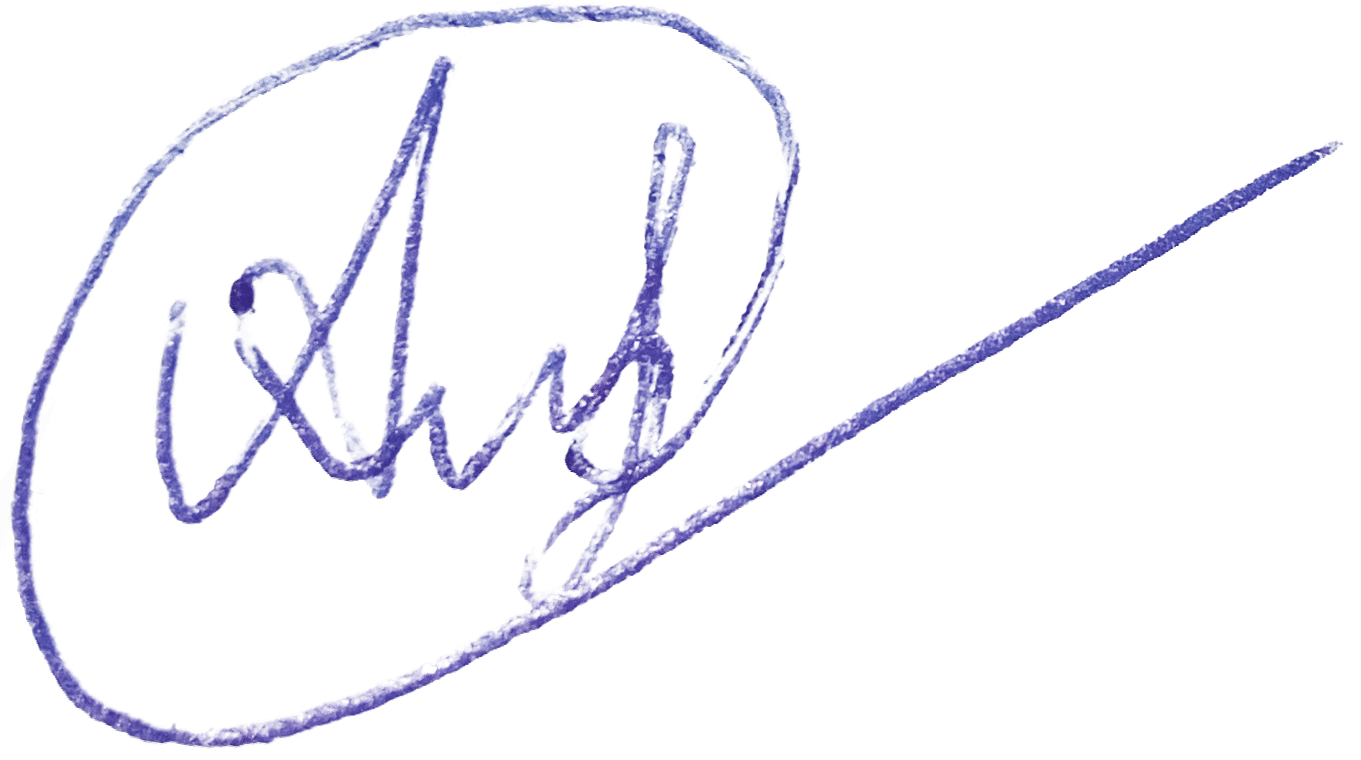 Разработчик рабочей программы учебной дисциплиныРазработчик рабочей программы учебной дисциплиныРазработчик рабочей программы учебной дисциплиныРазработчик рабочей программы учебной дисциплиныРазработчик рабочей программы учебной дисциплиныРазработчик рабочей программы учебной дисциплиныпреподавательА.И. ЧекменевА.И. Чекменев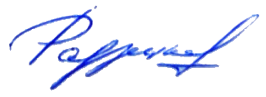 Заведующий кафедрой:Заведующий кафедрой:О.В. РадзецкаяО.В. Радзецкаяседьмой семестр- зачетвосьмой семестр- зачетдевятый семестр- экзаменКод и наименование компетенцииКод и наименование индикаторадостижения компетенцииПланируемые результаты обучения по дисциплине ПК-1 Способен осуществлять концертную деятельность сольно и в составе ансамблей и (или) оркестровИД-ПК-1.2 Анализ и исполнение сочинений различной жанрово-стилистической направленности с соблюдением корректности прочтения музыкального текстаосуществляет анализ жанрово-стилистических особенностей исполняемого произведения для корректного прочтения музыкального текста;организует учебный процесс с точным соблюдением жанрово-стилистических особенностей музыкального текста;использует комплексный подход в изучении жанрово-стилистических особенностей музыкального текста. ПК-3 Способен проводить репетиционную сольную, ансамблевую и (или) концертмейстерскую и (или) репетиционную оркестровую работуИД-ПК-3.2 Анализ самостоятельной репетиционной работы для освоения и совершенствования навыков исполнения концертного репертуарапланирует самостоятельную репетиционную работу с учетом профессиональных требований, способствующих достижению высокого творческого результата;организует самостоятельную репетиционную работу в контексте целей и задач, стоящих перед исполнителями;анализирует репетиционный процесс в контексте профессиональных компетенций и требований.ПК-5 Способен осуществлять подбор концертного и педагогического репертуараИД-ПК-5.2 Определение художественных задач в процессе подбора концертного и педагогического репертуараОбладает возможностью составления концертного и педагогического репертуара;Планирует творческую деятельность путем составления концертного и педагогического репертуара;Составляет исполнительский репертуар в контексте концертных и педагогических задач.по очной форме обучения – 8з.е.288час.Структура и объем дисциплиныСтруктура и объем дисциплиныСтруктура и объем дисциплиныСтруктура и объем дисциплиныСтруктура и объем дисциплиныСтруктура и объем дисциплиныСтруктура и объем дисциплиныСтруктура и объем дисциплиныСтруктура и объем дисциплиныСтруктура и объем дисциплиныОбъем дисциплины по семестрамформа промежуточной аттестациивсего, часКонтактная аудиторная работа, часКонтактная аудиторная работа, часКонтактная аудиторная работа, часКонтактная аудиторная работа, часСамостоятельная работа обучающегося, часСамостоятельная работа обучающегося, часСамостоятельная работа обучающегося, часОбъем дисциплины по семестрамформа промежуточной аттестациивсего, часлекции, часпрактические занятия, часИндивидуальные занятия, часпрактическая подготовка, часкурсовая работа/курсовой проектсамостоятельная работа обучающегося, часпромежуточная аттестация, час7 семестрзачет7234388 семестрзачет 7234389 семестрэкзамен144684036Всего:28813611636Планируемые (контролируемые) результаты освоения: код(ы) формируемой(ых) компетенции(й) и индикаторов достижения компетенцийНаименование разделов, тем;форма(ы) промежуточной аттестацииВиды учебной работыВиды учебной работыВиды учебной работыВиды учебной работыСамостоятельная работа, часВиды и формы контрольных мероприятий, обеспечивающие по совокупности текущий контроль успеваемости;формы промежуточного контроля успеваемостиПланируемые (контролируемые) результаты освоения: код(ы) формируемой(ых) компетенции(й) и индикаторов достижения компетенцийНаименование разделов, тем;форма(ы) промежуточной аттестацииКонтактная работаКонтактная работаКонтактная работаКонтактная работаСамостоятельная работа, часВиды и формы контрольных мероприятий, обеспечивающие по совокупности текущий контроль успеваемости;формы промежуточного контроля успеваемостиПланируемые (контролируемые) результаты освоения: код(ы) формируемой(ых) компетенции(й) и индикаторов достижения компетенцийНаименование разделов, тем;форма(ы) промежуточной аттестацииЛекции, часПрактические занятия, часИндивидуальные занятияПрактическая подготовка, часСамостоятельная работа, часВиды и формы контрольных мероприятий, обеспечивающие по совокупности текущий контроль успеваемости;формы промежуточного контроля успеваемостиСедьмой семестрСедьмой семестрСедьмой семестрСедьмой семестрСедьмой семестрСедьмой семестрСедьмой семестрПК-1ИД-ПК-1.2ПК-3ИД-ПК-3.2ПК-5ИД-ПК-5.2Раздел I. Подготовка к зачетухххх38ПК-1ИД-ПК-1.2ПК-3ИД-ПК-3.2ПК-5ИД-ПК-5.2Тема 1.1Ознакомление с нотным текстом4Форма текущего контроля к Разделу I: прослушиваниеПК-1ИД-ПК-1.2ПК-3ИД-ПК-3.2ПК-5ИД-ПК-5.2Тема 1.2Выучивание сочинения камерно-вокального репертуара с учётом стилистических, динамических, штриховых, артикуляционных и метроритмических особенностей. Создание целостной художественной интерпретации30Форма текущего контроля к Разделу I: прослушиваниеПК-1ИД-ПК-1.2ПК-3ИД-ПК-3.2ПК-5ИД-ПК-5.2Зачет хххххФорма промежуточного контроля: прослушивание программыПК-1ИД-ПК-1.2ПК-3ИД-ПК-3.2ПК-5ИД-ПК-5.2ИТОГО за Седьмой семестр3438Восьмой семестрВосьмой семестрВосьмой семестрВосьмой семестрВосьмой семестрВосьмой семестрВосьмой семестрПК-1ИД-ПК-1.2ПК-3ИД-ПК-3.2ПК-5ИД-ПК-5.2Раздел II. Подготовка к зачетухххх38 Форма текущего контроля к Разделу II: прослушиваниеПК-1ИД-ПК-1.2ПК-3ИД-ПК-3.2ПК-5ИД-ПК-5.2Тема 2.1Ознакомление с нотным текстом4 Форма текущего контроля к Разделу II: прослушиваниеПК-1ИД-ПК-1.2ПК-3ИД-ПК-3.2ПК-5ИД-ПК-5.2Тема 2.2Выучивание сочинения камерно-вокального репертуара с учётом стилистических, динамических, штриховых, артикуляционных и метроритмических особенностей. Создание целостной художественной интерпретации.30 Форма текущего контроля к Разделу II: прослушиваниеЗачет хххххФорма промежуточного контроля: прослушивание программыИТОГО за Восьмой семестр3438Девятый семестрДевятый семестрДевятый семестрДевятый семестрДевятый семестрДевятый семестрДевятый семестрПК-1ИД-ПК-1.2ПК-3ИД-ПК-3.2ПК-5ИД-ПК-5.2Раздел III. Подготовка к экзаменухххх40 Форма текущего контроля к Разделу III: прослушиваниеПК-1ИД-ПК-1.2ПК-3ИД-ПК-3.2ПК-5ИД-ПК-5.2Тема 3.1Ознакомление с нотным текстом8 Форма текущего контроля к Разделу III: прослушиваниеПК-1ИД-ПК-1.2ПК-3ИД-ПК-3.2ПК-5ИД-ПК-5.2Тема 3.2Выучивание сочинения камерно-вокального репертуара с учётом стилистических, динамических, штриховых, артикуляционных и метроритмических особенностей. Создание целостной художественной интерпретации.60 Форма текущего контроля к Разделу III: прослушиваниеЭкзаменхххх36Форма промежуточного контроля: прослушивание программыИТОГО за Девятый семестр6874Итого за весь период136152№ ппНаименование раздела и темы дисциплиныСодержание раздела (темы)Раздел IПодготовка к зачетуПодготовка к зачетуТема 1.1Ознакомление с нотным текстомРазбор сочинения камерно-вокального репертуара, прочитывание нотного текста с учётом стилистических, динамических, артикуляционных и темповых обозначений. Прослушивание записей исполняемого сочинения.Тема 1.2Выучивание сочинения камерно-вокального репертуара с учётом стилистических, динамических, штриховых, артикуляционных и метроритмических особенностейРегулярная репетиционная работа (самостоятельно и с педагогом), выучивание нотного текста сочинения камерно-вокального репертуара, точное воспроизведение стилистических, динамических, штриховых, артикуляционных и метроритмических особенностей и обозначений. Прослушивание собственных репетиционных и концертных записей. Создание и воплощение художественного образа произведения.Раздел IIПодготовка к зачётуПодготовка к зачётуТема 2.1Ознакомление с нотным текстомРазбор сочинения камерно-вокального репертуара, прочитывание нотного текста с учётом стилистических особенностей, динамических, артикуляционных и темповых обозначений. Прослушивание записей исполняемого сочинения.Тема 2.2Выучивание сочинения камерно-вокального репертуара с учётом стилистических, динамических, штриховых, артикуляционных и метроритмических особенностейРегулярная репетиционная работа (самостоятельно и с педагогом), выучивание нотного текста сочинения камерно-вокального репертуара, точное воспроизведение стилистических, динамических, штриховых, артикуляционных и метроритмических особенностей и обозначений. Прослушивание собственных репетиционных и концертных записей. Создание и воплощение художественного образа произведения.Раздел IIIПодготовка к экзаменуПодготовка к экзаменуТема 3.1Ознакомление с нотным текстомРазбор сочинения камерно-вокального репертуара, прочитывание нотного текста с учётом стилистических особенностей, динамических, артикуляционных и темповых обозначений. Прослушивание записей исполняемого сочинения.Тема 3.2Выучивание сочинения камерно-вокального репертуара с учётом стилистических, динамических, штриховых, артикуляционных и метроритмических особенностейРегулярная репетиционная работа (самостоятельно и с педагогом), выучивание нотного текста сочинения камерно-вокального репертуара, точное воспроизведение стилистических, динамических, штриховых, артикуляционных и метроритмических особенностей и обозначений. Прослушивание собственных репетиционных и концертных записей. Создание и воплощение художественного образа произведения.Уровни сформированности компетенцииОценка в пятибалльной системепо результатам текущей и промежуточной аттестацииПоказатели уровня сформированности Показатели уровня сформированности Показатели уровня сформированности Уровни сформированности компетенцииОценка в пятибалльной системепо результатам текущей и промежуточной аттестацииуниверсальной(-ых) компетенции(-й)общепрофессиональной(-ых) компетенцийпрофессиональной(-ых)компетенции(-й)Уровни сформированности компетенцииОценка в пятибалльной системепо результатам текущей и промежуточной аттестацииПК-1ИД-ПК-1.2ПК-3ИД-ПК-3.2ПК-5ИД-ПК-5.2высокийотличноОбучающийся:отлично осуществляет анализ жанрово-стилистических особенностей исполняемого произведения для корректного прочтения музыкального текста;отлично организует учебный процесс с точным соблюдением жанрово-стилистических особенностей музыкального текста;отлично использует комплексный подход в изучении жанрово-стилистических особенностей музыкального текста. отлично планирует самостоятельную репетиционную работу с учетом профессиональных требований, способствующих достижению высокого творческого результата;отлично организует самостоятельную репетиционную работу в контексте целей и задач, стоящих перед исполнителями;отлично анализирует репетиционный процесс в контексте профессиональных компетенций и требований.Обладает отличной возможностью составления концертного и педагогического репертуара;Отлично планирует творческую деятельность путем составления концертного и педагогического репертуара;Отлично составляет исполнительский репертуар в контексте концертных и педагогических задач.повышенныйхорошоОбучающийся:хорошо осуществляет анализ жанрово-стилистических особенностей исполняемого произведения для корректного прочтения музыкального текста;хорошо организует учебный процесс с точным соблюдением жанрово-стилистических особенностей музыкального текста;уверенно использует комплексный подход в изучении жанрово-стилистических особенностей музыкального текста. хорошо планирует самостоятельную репетиционную работу с учетом профессиональных требований, способствующих достижению высокого творческого результата;хорошо организует самостоятельную репетиционную работу в контексте целей и задач, стоящих перед исполнителями;хорошо анализирует репетиционный процесс в контексте профессиональных компетенций и требований.Обладает хорошей возможностью составления концертного и педагогического репертуара;хорошо планирует творческую деятельность путем составления концертного и педагогического репертуара;хорошо составляет исполнительский репертуар в контексте концертных и педагогических задач.базовыйудовлетворительноОбучающийся:удовлетворительно осуществляет анализ жанрово-стилистических особенностей исполняемого произведения для корректного прочтения музыкального текста;удовлетворительно организует учебный процесс с точным соблюдением жанрово-стилистических особенностей музыкального текста;удовлетворительно использует комплексный подход в изучении жанрово-стилистических особенностей музыкального текста. удовлетворительно планирует самостоятельную репетиционную работу с учетом профессиональных требований, способствующих достижению высокого творческого результата;удовлетворительно организует самостоятельную репетиционную работу в контексте целей и задач, стоящих перед исполнителями;удовлетворительно анализирует репетиционный процесс в контексте профессиональных компетенций и требований.Обладает базовой возможностью составления концертного и педагогического репертуара;удовлетворительно планирует творческую деятельность путем составления концертного и педагогического репертуара;удовлетворительно составляет исполнительский репертуар в контексте концертных и педагогических задач.низкийнеудовлетворительноОбучающийся:не способен к анализу принципов построения репетиционной работы с учетом стилистической и технической специфики исполняемого репертуара;не обладает возможностью осуществления профессиональной репетиционной работы путем получения профессиональных знаний, умений и навыков; не формирует профессиональные компетенции и требования путем осуществления самостоятельной репетиционной работы.обладает неудовлетворительными возможностями составления исполнительского репертуара;не способен корректно планировать концертную деятельность путем составления исполнительского репертуара;составляет концертный репертуар без учета необходимых профессионально-исполнительских задач.Обучающийся:не способен к анализу принципов построения репетиционной работы с учетом стилистической и технической специфики исполняемого репертуара;не обладает возможностью осуществления профессиональной репетиционной работы путем получения профессиональных знаний, умений и навыков; не формирует профессиональные компетенции и требования путем осуществления самостоятельной репетиционной работы.обладает неудовлетворительными возможностями составления исполнительского репертуара;не способен корректно планировать концертную деятельность путем составления исполнительского репертуара;составляет концертный репертуар без учета необходимых профессионально-исполнительских задач.Обучающийся:не способен к анализу принципов построения репетиционной работы с учетом стилистической и технической специфики исполняемого репертуара;не обладает возможностью осуществления профессиональной репетиционной работы путем получения профессиональных знаний, умений и навыков; не формирует профессиональные компетенции и требования путем осуществления самостоятельной репетиционной работы.обладает неудовлетворительными возможностями составления исполнительского репертуара;не способен корректно планировать концертную деятельность путем составления исполнительского репертуара;составляет концертный репертуар без учета необходимых профессионально-исполнительских задач.№ ппФормы текущего контроляПримеры типовых заданийПрослушиваниеПримерный репертуарный список произведенийБетховен - «Майская песнь», «Нежная любовь», «Новая любовь, новая жизнь» Брамс- «Цыганские песни»Варламов - «Горные вершины», «Красный сарафан», «Метелица»Гендель - Ария «Помни, любимый друг»Гендель - Ария из оперы «Флоридант» - «Мысль твоя»Глинка- Вокальный цикл  «Прощание с Петербургом»Глинка. Пьесы. Вариации на русскую тему.Глюк- Ариэтта Амура из оперы «Орфей»Глюк Ария из оперы «Парис и Елена» - «Скоро настанут вновь»Гурилев - «Внутренняя музыка», «После битвы», «Грусть девушки»Даргомыжский - «Чаруй меня, чаруй», «В разлуке», «Расстались гордо мы», «Привет»Малер. «Песни странствующего подмастерья».Мендельсон -  12 песен, ор.8, 6 песен соч. 19, 3 песни соч. 84Моцарт - «Маленькая пряха», «К цитре», «Фиалка», «О цитра, ты моя»Перселл - Ария Дидоны из оперы «Дидона и Эней»Прокофьев - Шостакович - «Испанские песни»Р. Штраус. «Цецилии», «День поминовения», «Посвящение».Рахманинов - Романсы : «Островок», «Сирень», «Ночь печальна»Римский-Корсаков - «Тайна» «Нимфа», «В царство розы и вина» Свиридов - «Невеста», «Петербургская песенка»,, «Утро в Москве»Чайковский - Романсы: «Скажи, о чем в тени ветвей», «Уноси мое сердце», «Отчего»Шуберт. Вокальные циклы  «Прекрасная мельничиха», «Зимний путь»Шуман -  «Два гренадера», «Встреча в лесу», «Серенада»       Наименование оценочного средства (контрольно-оценочного мероприятия)Критерии оцениванияШкалы оцениванияШкалы оцениванияНаименование оценочного средства (контрольно-оценочного мероприятия)Критерии оценивания100-балльная системаПятибалльная системаПрослушиваниеОбучающийся исполнил корректно подобранную программу камерно-вокального  репертуара с верным нотным текстом. В исполнении был верно передан художественный образ сочинения, с учетом стилевого и исторического контекста. Обучающийся корректно организовал свою репетиционную работу и успешно выступил с произведением камерно-вокального  репертуара. 5 (зачтено)ПрослушиваниеОбучающийся исполнил подобранную преподавателем программу камерно-вокального  репертуара с незначительными искажениями нотного текста. В исполнении был в целом передан художественный образ сочинения, с учетом стилевого и исторического контекста с небольшими недочетами. Обучающийся успешно организовал свою репетиционную работу и хорошо выступил с программой камерно-вокального  репертуара.4 (зачтено)ПрослушиваниеОбучающийся исполнил  подобранную преподавателем программу камерно-вокального  репертуара со значительными искажениями нотного текста. В исполнении был в целом передан художественный образ сочинения, с учетом стилевого и исторического контекста с существенными недочетами. Обучающийся испытывал трудности с организацией репетиционной работы.3 (зачтено)ПрослушиваниеОбучающийся исполнил  подобранную преподавателем программу камерно-вокального  репертуара с многочисленными ошибками нотного текста. Художественный образ сочинения не был сформирован, либо интерпретирован неверно. Обучающийся испытывал непреодолимые трудности с организацией репетиционной работы.2 (зачтено)Форма промежуточной аттестацииТиповые контрольные задания и иные материалыдля проведения промежуточной аттестации:Зачет: Прослушивание программыПрограмма 1: Мендельсон -  Песня  ор.8 № 2Программа 2: Варламов - «Горные вершины», «Красный сарафан»Программа 3: Брамс- «Цыганские песни»Экзамен: Прослушивание программыПрограмма 1: Римский-Корсаков - «Тайна»Программа 2: Шуман -  «Два гренадера»Программа 3: Моцарт - «Маленькая пряха»Форма промежуточной аттестацииКритерии оцениванияШкалы оцениванияШкалы оцениванияНаименование оценочного средстваКритерии оценивания100-балльная системаПятибалльная системаЗачет: Прослушивание программыОбучающийся исполнил корректно подобранную программу камерно-вокального  репертуара с верным нотным текстом. В исполнении был верно передан художественный образ сочинения, с учетом стилевого и исторического контекста. Обучающийся корректно организовал свою репетиционную работу и успешно выступил с произведением камерно-вокального  репертуара. 5 (зачтено)Зачет: Прослушивание программыОбучающийся исполнил подобранную преподавателем программу камерно-вокального  репертуара с незначительными искажениями нотного текста. В исполнении был в целом передан художественный образ сочинения, с учетом стилевого и исторического контекста с небольшими недочетами. Обучающийся успешно организовал свою репетиционную работу и хорошо выступил с программой камерно-вокального  репертуара.4 (зачтено)Зачет: Прослушивание программыОбучающийся исполнил  подобранную преподавателем программу камерно-вокального  репертуара со значительными искажениями нотного текста. В исполнении был в целом передан художественный образ сочинения, с учетом стилевого и исторического контекста с существенными недочетами. Обучающийся испытывал трудности с организацией репетиционной работы.3 (зачтено)Зачет: Прослушивание программыОбучающийся исполнил  подобранную преподавателем программу камерно-вокального  репертуара с многочисленными ошибками нотного текста. Художественный образ сочинения не был сформирован, либо интерпретирован неверно. Обучающийся испытывал непреодолимые трудности с организацией репетиционной работы.2 (не зачтено)Экзамен: Прослушивание программыОбучающийся исполнил корректно подобранную программу камерно-вокального  репертуара с верным нотным текстом. В исполнении был верно передан художественный образ сочинения, с учетом стилевого и исторического контекста. Обучающийся корректно организовал свою репетиционную работу и успешно выступил с произведением камерно-вокального  репертуара. 5 Обучающийся исполнил подобранную преподавателем программу камерно-вокального  репертуара с незначительными искажениями нотного текста. В исполнении был в целом передан художественный образ сочинения, с учетом стилевого и исторического контекста с небольшими недочетами. Обучающийся успешно организовал свою репетиционную работу и хорошо выступил с программой камерно-вокального  репертуара.4 Обучающийся исполнил  подобранную преподавателем программу камерно-вокального  репертуара со значительными искажениями нотного текста. В исполнении был в целом передан художественный образ сочинения, с учетом стилевого и исторического контекста с существенными недочетами. Обучающийся испытывал трудности с организацией репетиционной работы.3 Обучающийся исполнил  подобранную преподавателем программу камерно-вокального  репертуара с многочисленными ошибками нотного текста. Художественный образ сочинения не был сформирован, либо интерпретирован неверно. Обучающийся испытывал непреодолимые трудности с организацией репетиционной работы.2 Форма контроля100-балльная система Пятибалльная системаТекущий контроль: - прослушиваниезачтено/не зачтеноПромежуточная аттестация Зачет отлично (зачтено)хорошо (зачтено)удовлетворительно (зачтено)неудовлетворительно (не зачтено)Итого за Седьмой семестр зачет с оценкойотлично (зачтено)хорошо (зачтено)удовлетворительно (зачтено)неудовлетворительно (не зачтено)Текущий контроль: - прослушиваниезачтено/не зачтеноПромежуточная аттестация Зачетотлично (зачтено)хорошо (зачтено)удовлетворительно (зачтено)неудовлетворительно (не зачтено)Итого за Восьмой семестр Зачет с оценкойотлично (зачтено)хорошо (зачтено)удовлетворительно (зачтено)неудовлетворительно (не зачтено)Текущий контроль: - прослушиваниезачтено/не зачтеноПромежуточная аттестация Зачетотлично хорошо удовлетворительнонеудовлетворительно Итого за Девятый семестр Экзаменотлично хорошо удовлетворительнонеудовлетворительно № и наименование учебных аудиторий, лабораторий, мастерских, библиотек, спортзалов, помещений для хранения и профилактического обслуживания учебного оборудования и т.п.Оснащенность учебных аудиторий, лабораторий, мастерских, библиотек, спортивных залов, помещений для хранения и профилактического обслуживания учебного оборудования и т.п.115035, г. Москва, ул. Садовническая, д. 52/45115035, г. Москва, ул. Садовническая, д. 52/45Учебная аудитория для проведения занятий лекционного и семинарского типа, групповых и индивидуальных консультаций, текущего контроля и промежуточной аттестации комплект учебной мебели, технические средства обучения, служащие для представления учебной информации большой аудитории: Фортепиано;комплект учебной мебели;наборы демонстрационного оборудования и учебно-наглядных пособий, обеспечивающих тематические иллюстрации, соответствующие рабочей программе дисциплины.№ п/пАвтор(ы)Наименование изданияВид издания (учебник, УП, МП и др.)ИздательствоГодизданияАдрес сайта ЭБСили электронного ресурса (заполняется для изданий в электронном виде)Количество экземпляров в библиотеке Университета10.1 Основная литература, в том числе электронные издания10.1 Основная литература, в том числе электронные издания10.1 Основная литература, в том числе электронные издания10.1 Основная литература, в том числе электронные издания10.1 Основная литература, в том числе электронные издания10.1 Основная литература, в том числе электронные издания10.1 Основная литература, в том числе электронные издания10.1 Основная литература, в том числе электронные издания1Гаккель Л.Е.Фортепианная музыка XX векаУчебное пособиеМ.: "Лань", "Планета музыки"2017https://e.lanbook.com/book/99381?category_pk=2615&publisher__fk=2689#book_name202Бузони Ф.Эскиз новой эстетики музыкального искусстваУчебное пособиеМ.: "Лань", "Планета музыки"2018https://e.lanbook.com/book/112785?category_pk=2615&publisher__fk=2689#book_name153Люблинский А.А.Теория и практика аккомпанемента. Методические основы Учебное пособие "Лань", "Планета музыки"2018Режим доступаhttps://e.lanbook.com/book/102388510.2 Дополнительная литература, в том числе электронные издания 10.2 Дополнительная литература, в том числе электронные издания 10.2 Дополнительная литература, в том числе электронные издания 10.2 Дополнительная литература, в том числе электронные издания 10.2 Дополнительная литература, в том числе электронные издания 10.2 Дополнительная литература, в том числе электронные издания 10.2 Дополнительная литература, в том числе электронные издания 10.2 Дополнительная литература, в том числе электронные издания 1Цукер А.М.Отечественная массовая музыка: 1960–1990 гг.Учебное пособиеМ.: "Лань", "Планета музыки"2018https://e.lanbook.com/book/103887?category_pk=2615&publisher__fk=2689#book_name510.3 Методические материалы (указания, рекомендации по освоению дисциплины (модуля) авторов РГУ им. А. Н. Косыгина)10.3 Методические материалы (указания, рекомендации по освоению дисциплины (модуля) авторов РГУ им. А. Н. Косыгина)10.3 Методические материалы (указания, рекомендации по освоению дисциплины (модуля) авторов РГУ им. А. Н. Косыгина)10.3 Методические материалы (указания, рекомендации по освоению дисциплины (модуля) авторов РГУ им. А. Н. Косыгина)10.3 Методические материалы (указания, рекомендации по освоению дисциплины (модуля) авторов РГУ им. А. Н. Косыгина)10.3 Методические материалы (указания, рекомендации по освоению дисциплины (модуля) авторов РГУ им. А. Н. Косыгина)10.3 Методические материалы (указания, рекомендации по освоению дисциплины (модуля) авторов РГУ им. А. Н. Косыгина)10.3 Методические материалы (указания, рекомендации по освоению дисциплины (модуля) авторов РГУ им. А. Н. Косыгина)1Корыхалова Н.П. Музыкально-исполнительские терминыУчебное пособие“Композитор”2007Режим доступаhttps://e.lanbook.com/book/410382Либерман Е.Я.Творческая работа пианиста с авторским текстом Учебное пособие"Лань", "Планета музыки"2018https://e.lanbook.com/book/1016203Нейгауз Г.Г.Об искусстве фортепианной игры. Записки педагогаУчебное пособие"Лань","Планета музыки"2017https://e.lanbook.com/book/970974Савшинский С.И.Пианист и его работаУчебное пособие "Лань","Планета музыки"2018Режим доступаhttps://e.lanbook.com/book/1031265Фейнберг С.Е.Пианизм как искусствоУчебное пособие "Лань","Планета музыки"2018https://e.lanbook.com/book/107321№ ппЭлектронные учебные издания, электронные образовательные ресурсыЭБС «Лань» http://www.e.lanbook.com/«Znanium.com» научно-издательского центра «Инфра-М»http://znanium.com/ Электронные издания «РГУ им. А.Н. Косыгина» на платформе ЭБС «Znanium.com» http://znanium.com/Профессиональные базы данных, информационные справочные системыНотный архив Б. Тараканова http://notes.tarakanov.net/katalog/ Электронная музыкальная библиотека IMSLP / Petrucci Music Libraryhttp://imslp.ru/ Научная электронная библиотека еLIBRARY.RU (крупнейший российский информационный портал в области науки, технологии, медицины и образования)https://elibrary.ru ООО «Национальная электронная библиотека» (НЭБ) (объединенные фонды публичных библиотек России федерального, регионального, муниципального уровня, библиотек научных и образовательных учреждений; http://нэб.рф/ № ппгод обновления РПДхарактер изменений/обновлений с указанием разделаномер протокола и дата заседания кафедры